СОТНИКОВ НИКОЛАЙ ПРОКОПЬЕВИЧ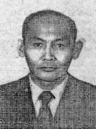 Сотников Николай Прокопьевич родился 4 октября 1935 года в пос. Хета Хатангского района. Окончил филологический факультет Ленинградского педагогического института им. А.И. Герцена (1959). После учебы, вернулся в родное село, работал учителем в школе. С 1961 года – секретарь Хатангского районного Совета, затем председатель Хатангского районного комитета народного контроля (1971-1976), секретарь Хатангского районного комитета КПСС (1976-77), председатель Таймырского окружного исполкома (1977-1990). Николай Сотников был награжден юбилейной медалью «За доблестный труд. К 100-летию Ленина», орденом «Знак Почета» (1981), медалью «Ветеран труда» (1985). В 1997 году он удостоен звания «Почетный гражданин Таймыра».